«Об отмене постановления» На основании протеста прокуратуры Койгородского района от 26.06.2020 № 07-03-2020 на постановление администрации сельского поселения «Кузьёль» от 18.11.2019 № 01/11 «Об организации обучения населения мерам пожарной безопасности и информирования населения о мерах пожарной безопасности на территории муниципального образования сельского поселения «Кузьёль»»Администрация сельского поселения «Кузьёль» постановляет: 1.  Отменить постановление администрации сельского поселения «Кузьёль»    от 18.11.2019 № 01/11 «Об организации обучения населения мерам пожарной безопасности и информирования населения о мерах пожарной безопасности на территории муниципального образования сельского поселения «Кузьёль»»2. Настоящее постановление вступает в силу со дня принятия.           Глава сельского поселения «Кузьёль»                           В.П.Шакирова“Кузьель” сикт овмодчоминса администрация“Кузьель” сикт овмодчоминса администрация“Кузьель” сикт овмодчоминса администрация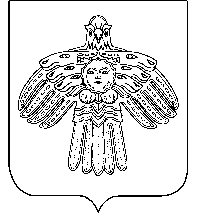 Администрациясельского поселения«Кузьель»Администрациясельского поселения«Кузьель»ПОСТАНОВЛЕНИЕШУÖМот               13 июля2020 г.№ № 03/07